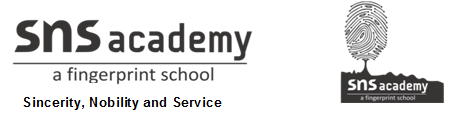 SOCIAL STUDIESGRADE: V                                                                                  DATE: 8.7.203. MOVEMENTS OF THE EARTHI.ANSWER THE FOLLOWING1. What is rotation? How long does the Earth take to rotate on its axis once?The movement of the Earth on its axis is called rotation.The Earth takes about 24 hours or one day to rotate once on its axis.2. What is revolution? How long does the Earth take to complete one revolution?The movement of the Earth around the Sun is called revolution.The Earth takes 365 1/4 days or one year to complete one revolution.3. Explain how days and nights are caused?         The rotation of the Earth causes days and nights.Due to its spherical shape, only half of the Earth receives light from the Sun at a particular time, this half has day.The other half, which is turned away from the Sun is in darkness and has night.4. What is called Orbit?       The fixed path along which the Earth revolves around the Sun is called orbit. 5. What is the shape of Earth's orbit?       The shape of Earth's orbit is oval.6. Write the difference between rotation and revolution.8. How do Seasons occur? Explain with a diagram.       The revolution of the Earth causes seasons.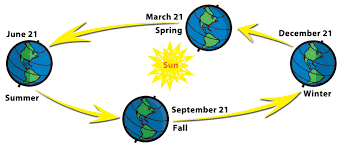 Throughout the year, different parts of Earth receive the Sun's most direct rays. So, when the North Pole tilts toward the Sun, it's summer in the Northern Hemisphere. And when the South Pole tilts toward the Sun, it's winter in the Northern Hemisphere.9. Why seasons are important in our life?Seasons are a very important element in our lives.They have an influence on what we wear, what we eat and what we do in our free time. . In ancient civilizations people observed that the sun was at different places during different times of the year.10. In which year do the people of Australia celebrate Christmas? Why?      The people of Australia celebrate Christmas in the summer season.Australia is in the Southern Hemisphere, and the Southern experiences summer in the month of December11. Who first said that the Earth moves around the Sun?12. What is a leap year?Note:11 & 12 th are General question, students give your own answers.RotationRevolutionThe movement on the Earth on its own axisThe movement of the Earth around the Sun .It causes days and nights. It causes seasons.It takes 24 hours of one day  to complete one rotation.It takes 3651/4  days or one year to complete one revolution.